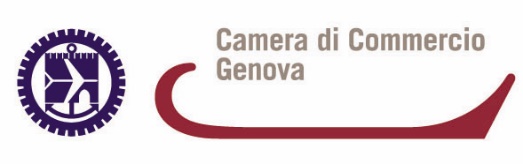 										MODELLO A)                             Spett.leCamera di Commercio di Genovacciaa.genova@ge.legalmail.camcom.itIl /La sottoscritt_……………………..………………………………………………………………………..…...nat_ a ……………………..…………………………………………………… il …………..……………………...(cod. fisc.………………………….), residente a ….……………………………….….……(Prov. ………), via/piazza …………………………….……………………………………….…. n. …… (CAP ……………) tel n. …………………………., in qualità di Legale Rappresentante (eventualmente giusta procura generale/speciale in data …….……………. a rogito del Notaio ……………………………………………………….... Rep. n. …………………) dell’Operatore Economico …………………………………………………………………………………………………………….……… cod. fisc.………………………… partita I.V.A. ……………………………… con sede legale in …………………………………………………………………………………….……. (Prov…………..……..….), via/piazza …………………………………………………………………. n. ………. (CAP ……………), tel.………………………………fax……………………e-mail…………………………….……………………….,PEC …………………………………………………………..INOLTRA MANIFESTAZIONE D’INTERESSEper la partecipazione alla procedura in oggetto.A tal fine,  ai sensi degli articoli 46, 47 e 77 - bis del D.P.R. 28 dicembre 2000, n. 445 come modificato e integrato dalla legge 16 gennaio 2003 n. 3, consapevole delle sanzioni penali previste dall’articolo 76 del D.P.R. 445/2000,DICHIARAChe l’Operatore Economico possiede i seguenti requisiti:a)	è in possesso  dei requisiti di ordine generale di cui all’ art. 80 del D.Lgs. n. 50/2016;b)	è in regola con il pagamento del diritto annuale dovuto alla Camera di Commercio;c)	è in regola con il versamento dei contributi previdenziali ed assistenziali a INPS e INAIL. A tal fine gli Operatori economici partecipanti alla selezione dovranno compilare il modulo di autodichiarazione Modello B) allegato;d)	è registrato sul Portale degli Acquisti in rete della Pubblica Amministrazione all’iniziativa SERVIZI - SERVIZI PER L'INFORMATION & COMMUNICATION TECHNOLOGY”;e)        ha svolto nel biennio 2019-2020 analoghe attività a favore di aziende e/o Enti pubblici per un fatturato di almeno 50.000,00 euro oltre IVA;f)         è in possesso della Certificazione Services Specialist – Gold;g)	è in possesso della Certificazione Hp Master ASE, HP APC e HP AIS- Storage Works solution architect per la parte SAN;h)	è in possesso della  Certificazione Microsoft MCSA Windows Server 2016.…………………..………, lì ………………..     (firma del titolare o Legale Rappresentante dell’Operatore Economico)                 ____________________________________________N.B. Allegare fotocopia del documento di identità del Rappresentante.MANIFESTAZIONE DI INTERESSE PER L’INDIVIDUAZIONE DEI SOGGETTI DA INVITARE ALLA PROCEDURA EX ART. 36 COMMA 2 LETT. A) DEL D. LGS. N. 50/2016, MEDIANTE PREDISPOSIZIONE DI UNA R.D.O. SUL M.E.P.A.,  PER L’AFFIDAMENTO DEL SERVIZIO DI ASSISTENZA SISTEMISTICA DI DURATA INDICATIVAMENTE BIENNALE (2022-2023)